«Вести из библиотеки»Октябрь 2022 годаДорогие читатели!Представляю вашему вниманию выставку замечательных книг о ДРУЖБЕ! Эти интересные рассказы и повести помогут вам научиться общаться с ровесниками, находить общие игры и увлечения. А сколько запоминающих пословиц и поговорок о дружбе придумал народ и сохранил в веках для своих потомков! А сколько стихов и песен о дружбе сочинили для нас поэты! Конечно, дружба начинается с улыбки, но еще она начинается  на страницах книг, ведь книги – это единственные друзья, которых не уносит время.Книжная выставка «Надо дружбой дорожить»«Я люблю пускаться в путь не один, а с кем - нибудь»А. Л. Барто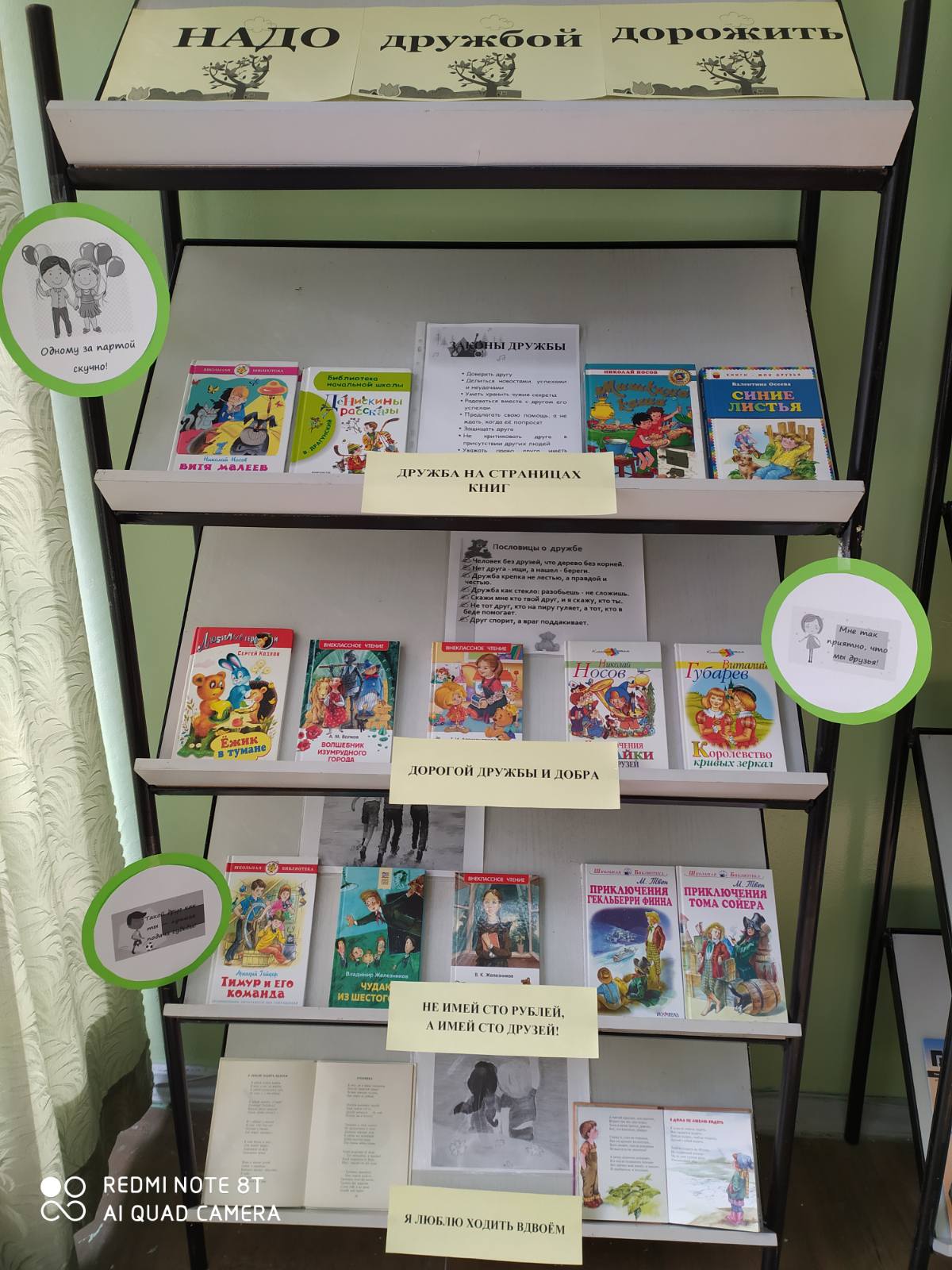 Адрес ссылки на песню «Когда мои друзья со мной»: https://www.youtube.com/watch?v=moDrtqHcjys   Время просмотра ролика из к/ф «По секрету всему свету»: 3 мин. 31 сек. 